РЕШЕНИЕРассмотрев проект решения о внесении изменений в Решение Городской Думы Петропавловск-Камчатского городского округа от 26.06.2013 № 90-нд 
«О порядке регулирования отношений, связанных с формированием, финансовым обеспечением наказов избирателей в Петропавловск-Камчатском городском 
округе и контролем за их выполнением», внесенный председателем Городской 
Думы Петропавловск-Камчатского городского округа Монаховой Г.В., 
в соответствии со статьей 28 Устава Петропавловск-Камчатского городского округа Городская Дума Петропавловск-Камчатского городского округаРЕШИЛА:1. Принять Решение о внесении изменений в Решение Городской Думы Петропавловск-Камчатского городского округа от 26.06.2013 № 90-нд 
«О порядке регулирования отношений, связанных с формированием, 
финансовым обеспечением наказов избирателей в Петропавловск-Камчатском городском округе и контролем за их выполнением».2. Направить принятое Решение Главе Петропавловск-Камчатского городского округа для подписания и обнародования.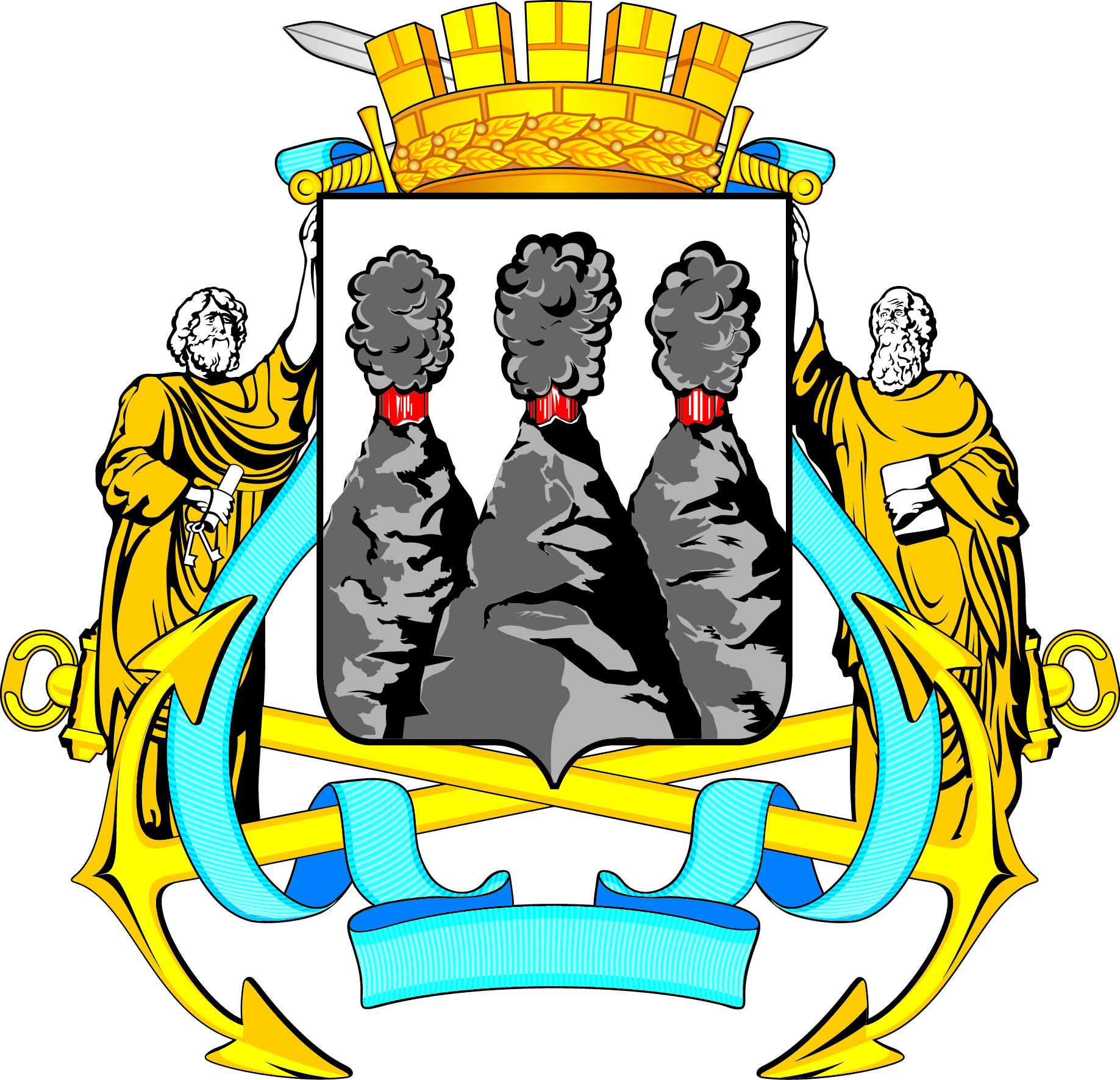 ГОРОДСКАЯ ДУМАПЕТРОПАВЛОВСК-КАМЧАТСКОГО ГОРОДСКОГО ОКРУГАот 11.07.2018 № 216-р11-я сессияг.Петропавловск-КамчатскийО принятии решения о внесении изменений в Решение Городской 
Думы Петропавловск-Камчатского городского округа от 26.06.2013 № 90-нд «О порядке регулирования отношений, связанных с формированием, финансовым обеспечением наказов избирателей
в Петропавловск-Камчатском городском округе и контролем за их выполнением»Председатель Городской Думы Петропавловск-Камчатского городского округаГ.В. МонаховаРЕШЕНИЕ от 13.07.2018 № 85-ндО внесении изменений в Решение Городской Думы
 Петропавловск-Камчатского городского округа от 26.06.2013 № 90-нд 
«О порядке регулирования отношений,
 связанных с формированием, финансовым обеспечением
наказов избирателей в Петропавловск-Камчатском
городском округе и контролем за их выполнением»Принято Городской Думой Петропавловск-Камчатского городского округа(решение от 11.07.2018 № 216-р)1. В статье 2:1) Часть 1 изложить в следующей редакции:«1. Предложения, изложенные в письменном заявлении, вносятся избирателями депутатам Городской Думы в течение срока их полномочий 
на собраниях избирателей (далее – собрание) либо на личном приеме 
в индивидуальном порядке.»;2) в предложении втором части 2 слово «указывается» заменить словом «указываются».2. Часть 1 статьи 3 изложить в следующей редакции:«1. Перечень предложений избирателей на очередной финансовый год, поступивших депутатам Городской Думы, и (или) протоколы собраний направляются депутатами Городской Думы председателю Городской Думы 
не позднее 20 марта текущего года.».3. Часть 6 статьи 3.1 изложить в следующей редакции:«6. В случае, если предложения о внесении изменений не связаны 
со складывающейся экономией финансовых средств, необходимых для реализации наказов, решение о внесении изменений в перечень наказов избирателей принимается Городской Думой на ближайшей сессии, но не позднее 30 сентября текущего финансового года.В случае, если предложения о внесении изменений связаны 
со складывающейся экономией финансовых средств, необходимых для реализации наказов, решение о внесении изменений в перечень наказов избирателей принимается Городской Думой на ближайшей сессии, но не позднее 1 ноября текущего финансового года.».4. Настоящее Решение вступает в силу после дня его официального
опубликования.